ALEF NULA, a. s.Pernerova 691/42 186 00 PRAHA 8 DIČ: CZ61858579 IČ:	61858579Objednáváme u Vás podle všeobecně platných ustanoveni občanského zákoníku a za podmínek uvedených v této objednávce a jejích přílohách s dodací lhůtou:  31.03.2023Vaše číslo:   28369Adresa dodávky: Sklad ředitelství Praha Kodaňská 1441/46 101 00 Praha 10Pol.	Materiál Objedn.množOznačeníJednotka	Cena za jedn. bez DPH	Cena celk. bez DPH0001O 61848000341,00školení IT - CiscoJedn.výk.	55.000,00	55.000,00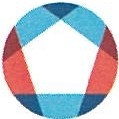 Na základě Vaší aktuální nabídky otevřených školení u Vás objednáváme účast na školení: "Rozšířená administrace CUCM a signalizační protokoly (VOICE2)", které se koná od 27.3.2023, a to pro 1 zaměstnance naší společnosti. Jmenovitě se jedná o: xxx.Pozvánky na školení zašlete, prosím, na emailové adresy:xxxZadavatel neposkytuje zálohy, platba proběhne po uskutečnění školení úhradou řádné faktury.Celková hodnota CZK	55.000,00Strana: 1/ 2ALEF NULA, a. s.Pernerova 691/42 186 00 PRAHA 8ČisloObjednávky/datum3610004262 / 13.01.2023Odvol.ke kontrak. 5700002787Číslo smlouvy	Cenová poptávka 006/2023 HRSplatnost faktury dle smlouvy je 30 dnů od doručení objednateli.Cenu uveďte na potvrzení objednávky. Číslo objednávky uveďte jako referenci na faktuře. Faktury zasílejte na korespondenční adresu: Národní agentura pro komunikační a informační technologie, s.p. skenovací centrum, Kodaňská 1441/46, 101 00 Praha 10 - Vršovice, nebo v elektronické formě na adresu: xxxV případě, že plnění dle této objednávky/smlouvy bude podléhat daňovému režimu podle§ 92e zákona č. 235/2004 Sb., o DPH v platném znění, Národní agentura pro komunikační a informační technologie, s.p. prohlašuje, že je plátcem daně z přidané hodnoty a že činnosti, které jsou předmětem této objednávky/smlouvy použije pro svou ekonomickou činnost.Vzhledem k povinnosti uveřejňovat veškeré smlouvy v hodnotě nad 50 tis. Kč bez DPH v Registru smluv vyplývající ze zákona č. 340/2015 Sb., Vás žádáme o potvrzení objednávky, a to nejlépe zasláním skenu objednávky podepsané za Vaši stranu osobou k tomu oprávněnou tak, aby bylo prokazatelné uzavření smluvního vztahu. Uveřejnění v souladu se zákonem zajistí odběratel - Národní agentura pro komunikační a informační technologie, s.p....................................... Podpis dodavatele:	Podpis odběratele: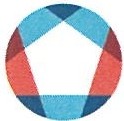 Strana: 2/  2